АДМИНИСТРАЦИЯ  МУНИЦИПАЛЬНОГО  ОБРАЗОВАНИЯТИХВИНСКИЙ  МУНИЦИПАЛЬНЫЙ  РАЙОН ЛЕНИНГРАДСКОЙ  ОБЛАСТИ(АДМИНИСТРАЦИЯ  ТИХВИНСКОГО  РАЙОНА)ПОСТАНОВЛЕНИЕ	15 октября 2018 г.	01-2283-аот __________________________ № _________В целях создания условий эффективного и устойчивого развития коммунальной и инженерной инфраструктуры в Тихвинском   районе, в соответствии с постановлениями администрации Тихвинского района от 26 августа 2013 года №01-2390-а «Об утверждении Порядка разработки, реализации и оценки эффективности муниципальных программ Тихвинского района и Тихвинского городского поселения» (с изменениями), от 3 октября 2018 года №01-2177-а «Об утверждении перечня муниципальных программ Тихвинского района и перечня муниципальных программ Тихвинского городского поселения в новой редакции» администрация Тихвинского района ПОСТАНОВЛЯЕТ:1. Утвердить муниципальную программу Тихвинского района «Обеспечение устойчивого функционирования коммунальной и инженерной инфраструктуры в Тихвинском районе» (приложение).	2. Финансирование расходов, связанных с реализацией муниципальной программы Тихвинского района «Обеспечение устойчивого функционирования коммунальной и инженерной инфраструктуры в Тихвинском районе», производить в пределах средств, предусмотренных на эти цели в бюджете Тихвинского района.3. Признать утратившим силу постановление администрации Тихвинского района от 12 октября 2017 года №01-2787-а «Об утверждении муниципальной программы Тихвинского района «Обеспечение устойчивого функционирования коммунальной и инженерной инфраструктуры в Тихвинском районе». 4. Постановление вступает в силу с 1 января 2019 года.5. Контроль за исполнением постановления возложить на заместителя главы администрации Тихвинского района по коммунальному хозяйству и строительству.Глава администрации 						          В.В. ПастуховаСОГЛАСОВАНО: РАССЫЛКА: Богдашова Лидия Валентиновна, 56-058Медникова Ирина Викторовна, 79-300УТВЕРЖДЕНАпостановлением администрацииТихвинского районаот 15 октября 2018г. №01-2283-а(приложение)ПАСПОРТ муниципальной   программы Тихвинского района «Обеспечение устойчивого функционирования коммунальной и инженерной инфраструктуры в Тихвинском районе»       Общая характеристика, основные проблемы и прогноз развития сферы реализации муниципальной программы1.1.  Теплоснабжение 	Для организации теплоснабжения Тихвинского городского поселения   23 октября 2015 года заключено концессионное соглашение с АО Газпром Ттеплоэнерго, концендентом по которому выступает муниципальное образование Тихвинский муниципальный район Ленинградской области.    Объектом Соглашения являются объекты теплоснабжения, входящие в состав систем теплоснабжения Тихвинского городского поселения (включая населенные пункты: г. Тихвин, пос. Красава, пос. Сарка, пос. Берёзовик, пос. Царицыно Озеро). Схема подключения нагрузок, закрытая по ГВС, зависимая с насосным смешением по отоплению. Температурный график тепловой сети в отопительный период) – 130/70° C с погодной коррекцией. Температурный график при работе на ГВС в летний период 70/55° С с обеспечением циркуляции в тепловых сетях до потребителя.  В соответствии с подпунктом 2 пунктов 2, 3 статьи 24 Федерального закона от 21 июля 2005 года №115-ФЗ «О концессионных соглашениях» и частью 6 статьи 78 Бюджетного кодекса Российской Федерации Концедент направляет Концессионеру субсидию в целях финансового обеспечения (возмещения) затрат на создание объекта концессионного соглашения.  1.2.  Энергосбережение и повышение энергетической эффективностиГосударственная политика в сфере энергосбережения и повышения энергетической эффективности определяется федеральным законом от 23 ноября 2009 года №261-ФЗ «Об энергосбережении и о повышении энергетической эффективности и о внесении изменений в отдельные законодательные акты Российской Федерации». 	В соответствии с Концепцией социально-экономического развития Ленинградской области на период до 2025 года для решения задач энергосбережения и повышения уровня энергоэффективности предусмотрены следующие направления действий Правительства Ленинградской области:повышение уровня культуры потребления: установка приборов учета, АИТП;  реализация программ энергосбережения в государственных организациях и на предприятиях, финансируемых из областного и муниципальных бюджетов;2. Цели, задачи, показатели (индикаторы) реализации программы. Основные ожидаемые результаты, этапы и сроки реализации муниципальной программы2.1. Цели и задачи муниципальной программыЦели: Обеспечение комплексного развития коммунальной инфраструктуры с учетом потребностей жилищного строительства, повышения качества коммунальных услуг, предоставляемых населению и экономической эффективности проводимых мероприятий.Задачи: Реконструкция объектов теплоснабжения, входящих в состав систем теплоснабжения Тихвинского городского поселения (включая населенные пункты: г. Тихвин, пос. Красава, пос. Сарка, пос. Берёзовик, пос. Царицыно Озеро).Закрытие системы теплоснабжения по ГВС посредством установки АИТП в зданиях муниципальных учреждений.2.2. Показатели (индикаторы) реализации муниципальной программыПоказателями (индикаторами) реализации муниципальной программы являются:Показатели энергосбережения и энергоэффективности (максимальное значение) -  на 31 декабря 2019 года:- Величина технологических потерь при передаче тепловой энергии, теплоносителя по тепловым сетям (тыс.Гкал);          - Уменьшение потребления энергоресурсов в муниципальных учреждениях. Прогнозные значения показателей (индикаторов) реализации муниципальной программы приведены в приложении № 1 к муниципальной программе.2.3. Основные ожидаемые результаты, этапы и сроки реализации муниципальной программыСроки реализации муниципальной программы - 2019-2021 годы. Этапы программой не предусмотрены. 3. Подпрограммы и основные мероприятия муниципальной программыМуниципальная программа определяет направления деятельности, обеспечивающие устойчивое функционирование и развитие коммунальной и инженерной инфраструктуры в Тихвинском районе. Муниципальная программа включает 2 подпрограммы, реализация мероприятий которых в комплексе призвана обеспечить достижение цели Муниципальной программы и решение программных задач:1) «Энергетика Тихвинского района».  2) «Энергосбережение и повышение энергетической эффективности Тихвинского района».Для каждой подпрограммы муниципальной программы сформулированы цели, задачи, целевые индикаторы, определены их целевые значения, составлен план мероприятий, реализация которых позволит достичь намеченные цели и решить соответствующие задачи.4. Обоснование объема финансовых ресурсов, необходимых для реализации муниципальной программы составляет:Общий объем ресурсного обеспечения реализации муниципальной программы составляет – 10389,30 тыс. руб., в том числе: 2019 год – 4563,10 тыс рублей в т.ч.  бюджет Тихвинского района – 45636,10 тыс. рублей 2020 год – 2913,1 тыс рублей в т.ч.  бюджет Тихвинского района – 2913,1 тыс. рублей 2021 год – 2913,1 тыс рублей в т.ч.  бюджет Тихвинского района -2913,1 тыс. рублей5. План мероприятий по реализации муниципальной программыПлан реализации муниципальной программы «Обеспечение устойчивого функционирования коммунальной и инженерной инфраструктуры в Тихвинском - районе» изложен в приложении №2 к муниципальной программе.  6. Оценка эффективности реализации муниципальной программыЭффективность реализации подпрограммы в целом оценивается по результатам достижения установленных значений каждого из показателей (индикаторов) по годам по отношению к предыдущему году.Оценка эффективности реализации подпрограммы производится ответственным исполнителем муниципальной программы в соответствии с пунктом 5.7 Порядка разработки, реализации и оценки эффективности муниципальных программ Тихвинского района и Тихвинского городского поселения», утвержденного постановлением администрации Тихвинского района от 26 августа 2013 года №01-2390-а (с изменениями).7. Характеристика подпрограмм муниципальной программы  Тихвинского района «Обеспечение устойчивогофункционирования и развития коммунальной и инженерной инфраструктуры»  7.1. Подпрограмма «Энергетика Тихвинского района»  7.1.1. Паспорт 7.1.2. Сфера реализации подпрограммы, основные вопросы, тенденции и прогноз развития на период реализации подпрограммыСфера реализации – Концессионное соглашение, заключенное 23 октября 2015 года заключено концессионное соглашение, концендентом по которому выступает муниципальное образование Тихвинский муниципальный район Ленинградской области. Соглашение заключено     на реконструкцию объектов теплоснабжения, входящих в состав систем теплоснабжения Тихвинского городского поселения (включая населенные пункты: г. Тихвин, пос. Красава, пос. Сарка, пос. Берёзовик, пос. Царицыно Озеро) (далее Соглашение).Объектом Соглашения являются объекты теплоснабжения, входящие в состав систем теплоснабжения Тихвинского городского поселения (включая населенные пункты: г. Тихвин, пос. Красава, пос. Сарка, пос. Берёзовик, пос. Царицыно Озеро).  В соответствии с подпунктом 2 пунктов 2, 3 статьи 24 Федерального закона от 21 июля 2005 года №115-ФЗ «О концессионных соглашениях» и частью 6 статьи 78 Бюджетного кодекса Российской Федерации Концедент направляет Концессионеру субсидию в целях финансового обеспечения (возмещения) затрат на создание объекта концессионного соглашения.  Сведения о составе и описании имущества, подлежащего созданию(создаваемое имущество - источник тепловой энергии) Таблица 1Сведения о составе и описание имущества, подлежащего реконструкцииТаблица 2   Размер принимаемых Концедентом на себя расходов и сроки их выплаты  Объем средств  (письмо комитета финансов ЛО 774\15-0-0 от 18.08.2015 года) 171424,8 тыс. руб . Объем средств местного бюджета:2019 год – 2857,1 тыс рублей в т.ч.  бюджет Тихвинского района – 2857,1ыс. рублей,  2020 год  – 2857,1 тыс рублей в т.ч.  бюджет Тихвинского района – 2857,1 тыс. рублей,  2021 год  – 2857,1 тыс рублей в т.ч.  бюджет Тихвинского района – 2857,1 тыс. рублей. Средства направляются Концедентом ежеквартально, равными долями.Концедент направляет Концессионеру средства на финансирование части расходов на создание и (или) реконструкцию недвижимого имущества, указанного в табл. 1, 2 в соответствии с порядком, установленном ст. 78 Бюджетного кодекса Российской Федерации.7.1.3. Цели и задачи, показатели и ожидаемые результаты подпрограммыЦели: Обеспечение комплексного развития коммунальной инфраструктуры с учетом потребностей жилищного строительства, повышения качества коммунальных услуг, предоставляемых населению и экономической эффективности проводимых мероприятий.Задачи: Реконструкция объектов теплоснабжения, входящих в состав систем теплоснабжения Тихвинского городского поселения Тихвинского муниципального района Ленинградской области (включая населенные пункты: г. Тихвин, пос. Красава, пос. Сарка, пос. Берёзовик, пос. Царицыно Озеро).7.2. Подпрограмма «Энергосбережение и повышение энергетической эффективности  Тихвинского района».  7.2.1. Паспорт7.2.2.   Сфера реализации подпрограммы, основные вопросы,тенденции и прогноз развития на период реализации подпрограммы 	В соответствии с Концепцией социально-экономического развития Ленинградской области на период до 2025 года для решения задач энергосбережения и повышения уровня энергоэффективности предусмотрены следующие направления действий Правительства Ленинградской области:повышение уровня культуры потребления: установка приборов учета (счетчиков по учету расхода воды, газа и пр.);реализация программ энергосбережения в государственных организациях и на предприятиях, финансируемых из областного и муниципальных бюджетов;Во исполнение Федерального закона от 23.11.2009 № 261-ФЗ «Об энергосбережении и о повышении энергетической эффективности и о внесении изменений в отдельные законодательные акты Российской Федерации» в Ленинградской области постановлением Правительства Ленинградской области № 400 утверждена  государственная программа «Обеспечение устойчивого функционирования и развития коммунальной и инженерной инфраструктуры и повышение энергоэффективности в Ленинградской области».  Программа направлена на реализацию мероприятий, способных обеспечить к 2020 году поэтапный переход к рациональной модели потребления ресурсов и, как следствие, снижение энергозатрат в Ленинградской области.  В Тихвинском районе 25 муниципальных учреждений образования, в том числе 18 - школьные заведения, 7 детские сады; 2 - учреждения культуры и спорта.В учреждениях города установлены АИТП, помимо закрытия системы по ГВС, они обеспечивают подачу в систему отопления расчетное количество тепловой энергии для создания в помещениях комфортных условий в соответствии с санитарными нормами при любой температуре наружного воздуха. В случае подачи  в АИТП  избыточного тепла,  этот избыток  не попадает  в систему отопления и не фиксируется приборами учета.В учреждениях сельских  поселений 4-х трубная система теплоснабжения и все здания оборудованы узлами учета тепловой энергии. В структуре затрат за коммунальные ресурсы основную долю затрат составляют расходы на тепловую энергию – 66%   (см. диаграмму).    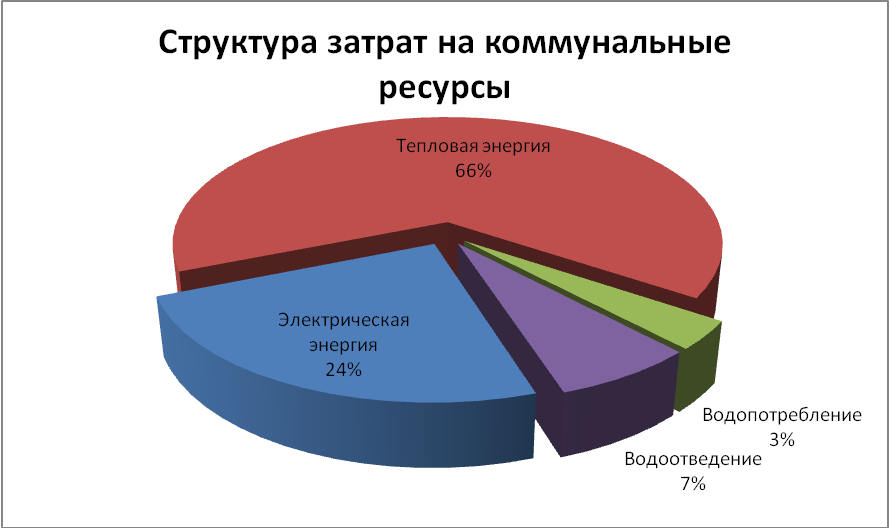 7.2.3 Цели, задачи, показатели (индикаторы), основныеожидаемые результаты, этапы и сроки реализации подпрограммыЦели подпрограммы: Обеспечение эффективного и рационального использования топливно-энергетических ресурсов (топлива, электроэнергии, тепловой энергии, воды за счет реализации энергосберегающих мероприятий. Задачи подпрограммы: Снижение удельных объемов потребления энергоресурсов в бюджетной сфере. 7.2.4. Характеристика основных мероприятий подпрограммы.Приказом Министерства экономического развития РФ от 17 февраля 2010 года №61 установлен примерный перечень мероприятий по энергосбережению для организаций с участием государства или муниципального образования и повышению энергетической эффективности этих организаций:1) Организационные мероприятия по энергосбережению в организациях с участием государства или муниципального образования и повышению энергетической эффективности этих организаций:— проведение энергетических обследований зданий  (предоставление энергетических деклараций в ГИС «Модуль энергоэффективность», строений, сооружений, принадлежащим на праве собственности или ином законном основании организациям с участием государства или муниципального образования (далее — здания, строения, сооружения), сбор и анализ информации об энергопотреблении зданий, строений, сооружений, в том числе их ранжирование по удельному энергопотреблению и очередности проведения мероприятий по энергосбережению;2) Технические и технологические мероприятия по энергосбережению в организациях с участием государства или муниципального образования и повышению энергетической эффективности этих организаций:— оснащение зданий, строений, сооружений приборами учета используемых энергетических ресурсов;— перекладка электрических сетей для снижения потерь электрической энергии в зданиях, строениях, сооружениях;— автоматизация потребления тепловой энергии зданиями, строениями, сооружениями;— тепловая изоляция трубопроводов и оборудования, разводящих трубопроводов отопления и горячего водоснабжения в зданиях, строениях, сооружениях;— восстановление/внедрение циркуляционных систем в системах горячего водоснабжения зданий, строений, сооружений;— проведение гидравлической регулировки, автоматической/ручной балансировки распределительных систем отопления и стояков в зданиях, строениях, сооружениях;— установка частотного регулирования приводов насосов в системах горячего водоснабжения зданий, строений, сооружений;— повышение энергетической эффективности систем освещения зданий, строений, сооружений;— закупка энергопотребляющего оборудования высоких классов энергетической эффективности;Во всех муниципальных учреждениях обеспечен коммерческий учет энергоресурсов. Полностью выведены из оборота лампы накаливания. В Гимназии №2 и Лицее № 8 произведена замена светильников на светодиодные. Регулярно проводятся энергосберегающие мероприятия по замене технологического оборудования на более энергоэффективное, замене (ремонт) окон, утеплению дверей, замене электрических инженерных сетей и др. мероприятия. В целях пропаганды энергосбережения проводятся классные часы, уроки бережливости по вопросам энергосбережения, конкурсы плакатов, стенгазет, рисунков.  В 2019 году планируется замена технологического оборудования пищеблоков и холодильного оборудования на более энергоэффективное.Приложение №1к муниципальной программе Тихвинского района«Обеспечение устойчивого функционированиякоммунальной и инженерной инфраструктурыв Тихвинском районе»утвержденной постановлением администрацииТихвинского района от 15 октября 2018 г. №01-2283-аПРОГНОЗНЫЕ ЗНАЧЕНИЯпоказателей (индикаторов) по реализации муниципальной программы Тихвинского района «Обеспечение устойчивого функционирования коммунальной и инженерной инфраструктуры в Тихвинском районе»________________Приложение № 2  к муниципальной программе  «Обеспечение устойчивого функционированиякоммунальной и инженерной инфраструктурыв Тихвинском районе»,утвержденной постановлением администрацииТихвинского района от 15 октября 2018г. №01-2283-аПлан реализации муниципальной программы Тихвинского района «Обеспечение устойчивого функционирования коммунальной и инженерной инфраструктуры в Тихвинском районе»_____________Об утверждении муниципальной программы Тихвинского района «Обеспечение устойчивого функционирования  коммунальной и инженерной инфраструктуры в Тихвинском районе»     21, 0400 ОБ НПАЗаместитель главы администрации по коммунальному хозяйству и строительству Наумов Ю.А.Заведующий общим отделом Савранская И.Г.Заведующий юридическим отделом Максимов В.В.Председатель комитета ЖКХ Корцов А.М.Заместитель главы администрации - председатель комитета финансов Суворова С.А.Председатель комитета по экономике и инвестициям Федоров П.А.Дело 1 Комитет ЖКХ 2Комитет финансов1Комитет по экономике и инвестициям1Зам. главы администрации1Отдел бухгалтерского учета и отчетности1ВСЕГО: 7 Полное наименование   муниципальная   программа Тихвинского района «Обеспечение устойчивого функционирования  коммунальной и инженерной инфраструктуры в Тихвинском районе»  (далее - муниципальная программа)     Ответственный исполнитель       муниципальной программы Комитет жилищно-коммунального хозяйства администрации Тихвинского районаСоисполнители  муниципальной программы  Муниципальные учреждения Тихвинского районаПодпрограммы муниципальной программы Энергетика Тихвинского районаЭнергсбережение и повышение энергетической эффективности  в Тихвинском районеЦели муниципальной программыОбеспечение комплексного развития коммунальной инфраструктуры с учетом потребностей жилищного строительства, повышения качества коммунальных услуг  Задачи муниципальной программы Реконструкция объектов теплоснабжения, входящих в состав систем теплоснабжения Тихвинского городского поселения (включая населенные пункты: г. Тихвин, пос. Красава, пос. Сарка, пос. Берёзовик, пос. Царицыно Озеро). Повышение энергетической  эффективности   Целевые индикаторы и показатели муниципальной программы  -Величина технологических потерь при передаче тепловой энергии, теплоносителя по тепловым сетям  -Уменьшение потребления энергоресурсов в муниципальных учреждениях  Этапы и сроки реализации муниципальной программы2019 - 2021 годыОбъемы бюджетных ассигнований   муниципальной программы Общий объем ресурсного обеспечения реализации муниципальной программы составляет – 10389,30 тыс. руб., в том числе: 2019 год – 4563,10 тыс. рублей, в т.ч.  бюджет Тихвинского района – 45636,10 тыс. рублей 2020 год –  2913,1 тыс. рублей, в т.ч.  бюджет Тихвинского района – 2913,1 тыс. рублей 2021 год –  2913,1 тыс. рублей, в т.ч.  бюджет Тихвинского района -2913,1 тыс. рублей  - Величина технологических потерь при передаче тепловой энергии, теплоносителя по тепловым сетям (тыс.Гкал)  -  40,15 тыс.Гкал (до конца действия концессии)         - Уменьшение потребления энергоресурсов в муниципальных учреждениях- на 3% в год в сопоставимых условияхПолное наименование подпрограммыПодпрограмма «Энергетика  Тихвинского района»  (далее-  подпрограмма»     Ответственный исполнитель       подпрограммы Комитет жилищно-коммунального хозяйства администрации Тихвинского районаЦели подпрограммыОбеспечение комплексного развития коммунальной инфраструктуры с учетом потребностей жилищного строительства, повышения качества коммунальных услуг, предоставляемых населению и экономической эффективности проводимых мероприятий.Задачи подпрограммы Реконструкция объектов теплоснабжения, входящих в состав систем теплоснабжения Тихвинского городского поселения (включая населенные пункты: г. Тихвин, пос. Красава, пос. Сарка, пос. Берёзовик, пос. Царицыно Озеро) Целевые индикаторы и показатели подпрограммы - Величина технологических потерь при передаче тепловой энергии, теплоносителя по тепловым сетям (тыс.Гкал)   -  Величина износа тепловых сетей  (%) Этапы и сроки реализации  подпрограммы2019-2021 годыОбъемы бюджетных средств подпрограммы Общий объем ресурсного обеспечения реализации    подпрограммы составляет – 8571,3 тыс. руб., в том числе: 2019 год -2857,10 тыс рублей в т.ч.  бюджет Тихвинского района – 2857,10 тыс. рублей2020 год –  2857,10 тыс рублей в т.ч.  бюджет Тихвинского района – 2857,10 тыс. рублей2021 год –  2857,10 тыс рублей в т.ч.  бюджет Тихвинского района – 2857,10 тыс. рублей№ ппНаименование  объектаМесто нахождения1Котельная 180,22 Гкал /час (209,6 МВт), с перспективой увеличения мощности до 200 Гкал/час (232,6 МВт), с сетями инженерно-технического обеспечения и вспомогательными сооружениямиЛенинградская область, Тихвинский муниципальный район, Тихвинское городское поселение, г. Тихвин, ул. Учебный Городок, 9№ ппНаименование  имуществаМесто нахожденияКадастровый или условный номер объектаПротяженностьРеквизиты свидетельства о регистрации права1Тепловые сети, включая магистральные сети, входящие в  состав системы теплоснабжения г. Тихвин Тихвинского городского поселения Тихвинского муниципального района Ленинградской областиЛенинградская область, Тихвинский муниципальный район, Тихвинское городское поселение, г.Тихвин, 1а микрорайонкадастровый номер 47:13:0000000:2126547-АВ 812792 дата выдачи 06.02.2015  2Тепловые сети, включая магистральные сети, входящие в  состав системы теплоснабжения г. Тихвин Тихвинского городского поселения Тихвинского муниципального района Ленинградской областиЛенинградская область, Тихвинский муниципальный район, Тихвинское городское поселение, г.Тихвин, 1 микрорайонкадастровый номер 47:13:1202019:58147-АВ 812790 дата выдачи02.02.20153Тепловые сети, включая магистральные сети, входящие в  состав системы теплоснабжения г. Тихвин Тихвинского городского поселения Тихвинского муниципального района Ленинградской областиЛенинградская область, Тихвинский муниципальный район, Тихвинское городское поселение, г.Тихвин, 2 микрорайон, Коммунальный кварталкадастровый номер 47:13:0000000:212533683 м47-АВ 812770 дата выдачи05.02.20154Тепловые сети, включая магистральные сети, входящие в  состав системы теплоснабжения г. Тихвин Тихвинского городского поселения Тихвинского муниципального района Ленинградской областиЛенинградская область, Тихвинский муниципальный район, Тихвинское городское поселение, г.Тихвин, 3 микрорайонкадастровый номер 47:13:0000000:212615131 м47-АВ 812768 дата выдачи05.02.20155Тепловые сети, включая магистральные сети, входящие в  состав системы теплоснабжения г. Тихвин Тихвинского городского поселения Тихвинского муниципального района Ленинградской областиЛенинградская область, Тихвинский муниципальный район, Тихвинское городское поселение, г.Тихвин, 4 микрорайонкадастровый номер 47:13:0000000:212465431 м47-АВ 812764 дата выдачи05.02.20156Тепловые сети, входящие в  состав системы теплоснабжения г. Тихвин Тихвинского городского поселения Тихвинского муниципального района Ленинградской областиЛенинградская область, Тихвинский муниципальный район, Тихвинское городское поселение, г.Тихвин, 5 микрорайонкадастровый номер 47:13:0000000:212406638 м47-АВ 812762 дата выдачи05.02.20157Тепловые сети, входящие в  состав системы теплоснабжения г. Тихвин Тихвинского городского поселения Тихвинского муниципального района Ленинградской областиЛенинградская область, Тихвинский муниципальный район, Тихвинское городское поселение, г.Тихвин, 6 микрорайонкадастровый номер 47:13:0000000:212453690 м47-АВ 812768 дата выдачи 02.02.20158Тепловые сети, включая магистральные сети, входящие в  состав системы теплоснабжения г. Тихвин Тихвинского городского поселения Тихвинского муниципального района Ленинградской областиЛенинградская область, Тихвинский муниципальный район, Тихвинское городское поселение, г.Тихвин, 7 микрорайонкадастровый номер 47:13:0000000:212734974 м47-АВ 709136 дата выдачи20.02.20159Тепловые сети, включая магистральные сети, входящие в  состав системы теплоснабжения г. Тихвин Тихвинского городского поселения Тихвинского муниципального района Ленинградской областиЛенинградская область, Тихвинский муниципальный район, Тихвинское городское поселение, г.Тихвин, 8 микрорайонкадастровый номер 47:13:0000000:212641528 м47-АВ 812794 дата выдачи 06.02.201510Тепловые сети, входящие в  состав системы теплоснабжения г. Тихвин Тихвинского городского поселения Тихвинского муниципального района Ленинградской областиЛенинградская область, Тихвинский муниципальный район, Тихвинское городское поселение, г.Тихвин, Старый городкадастровый номер 47:13:0000000:212635886 м47-АВ 812793 дата выдачи 06.02.201511Тепловые сети, входящие в  состав системы теплоснабжения г. Тихвин Тихвинского городского поселения Тихвинского муниципального района Ленинградской областиЛенинградская область, Тихвинский муниципальный район, Тихвинское городское поселение, г.Тихвин, Больничный комплекскадастровый номер 47:13:1202028:231870 м47-АВ 812789 дата выдачи05.02.201512Тепловые сети, входящие в  состав системы теплоснабжения г. Тихвин Тихвинского городского поселения Тихвинского муниципального района Ленинградской области Ленинградская область, Тихвинский муниципальный район, Тихвинское городское поселение, г.Тихвин, промзонакадастровый номер 47:13:0000000:212743398 м47-АВ 709135 дата выдачи20.02.201213Тепловые сети магистральные, входящие в  состав системы теплоснабжения г. Тихвин Тихвинского городского поселения Тихвинского муниципального района Ленинградской областиЛенинградская область, Тихвинский муниципальный район, Тихвинское городское поселение, г.Тихвин, магистральные тепловые сетикадастровый номер 47:13:0000000:212853988 м47-АВ 709883 дата выдачи 18.03.201514Тепловая сеть – отопление, входящая в  состав системы теплоснабжения пос. Красава Тихвинского городского поселения Тихвинского муниципального района Ленинградской областиЛенинградская область, Тихвинский муниципальный район, Тихвинское городское поселение, пос. Красава В реестре муниципальной собственности9331,4 м.15Тепловая сеть – ГВС, входящая в  состав системы теплоснабжения пос. Красава Тихвинского городского поселения Тихвинского муниципального района Ленинградской областиЛенинградская область, Тихвинский муниципальный район, Тихвинское городское поселение, пос. Красава В реестре муниципальной собственности2584,0 м.16Тепловая сеть – отопление, входящая в  состав системы теплоснабжения пос.Царицыно Озеро Тихвинского городского поселения Тихвинского муниципального района Ленинградской областиЛенинградская область, Тихвинский муниципальный район, Тихвинское городское поселение, пос.Царицыно Озеро В реестре муниципальной собственности1675,0 м.17Тепловая сеть – ГВС, входящая в  состав системы теплоснабжения пос.Царицыно Озеро Тихвинского городского поселения Тихвинского муниципального района Ленинградской областиЛенинградская область, Тихвинский муниципальный район, Тихвинское городское поселение, пос.Царицыно Озеро В реестре муниципальной собственности1282,08 м.18Тепловая сеть – отопление, входящая в  состав системы теплоснабжения пос.Берёзовик Тихвинского городского поселения Тихвинского муниципального района Ленинградской области Ленинградская область, Тихвинский муниципальный район, Тихвинское городское поселение,пос.Берёзовик Ленинградская область, Тихвинский муниципальный район, Тихвинское городское поселение,пос.БерёзовикВ реестре муниципальной собственности2020,0 м.19Тепловая сеть – ГВС, входящая в  состав системы теплоснабжения пос.Берёзовик Тихвинского городского поселения Тихвинского муниципального района Ленинградской областиЛенинградская область, Тихвинский муниципальный район, Тихвинское городское поселение,пос.Берёзовик Ленинградская область, Тихвинский муниципальный район, Тихвинское городское поселение,пос.БерёзовикВ реестре муниципальной собственности1797,6 м.20Тепловая сеть – отопление, входящая в  состав системы теплоснабжения пос.Берёзовик Тихвинского городского поселения Тихвинского муниципального района Ленинградской областиЛенинградская область, Тихвинский муниципальный район, Тихвинское городское поселение,пос.Берёзовик Ленинградская область, Тихвинский муниципальный район, Тихвинское городское поселение,пос.БерёзовикВ реестре муниципальной собственности222,0 м.21Тепловая сеть – отопление, входящая в  состав системы теплоснабжения пос.Сарка Тихвинского городского поселения Тихвинского муниципального района Ленинградской областиЛенинградская область, Тихвинский муниципальный район, Тихвинское городское поселение, пос.СаркаВ реестре муниципальной собственности3793,4 м.22Тепловая сеть – ГВС, входящая в  состав системы теплоснабжения пос.Сарка Тихвинского городского поселения Тихвинского муниципального района Ленинградской областиЛенинградская область, Тихвинский муниципальный район, Тихвинское городское поселение, пос.СаркаВ реестре муниципальной собственности3186,1 м.Полное наименованиеПодпрограмма «Энергосбережение и повышение энергетической эффективности Тихвинского района» (далее – подпрограмма)Ответственный исполнитель        Подпрограммы   Комитет жилищно-коммунального хозяйства администрации Тихвинского районаСоисполнители подпрограммы Муниципальные учрежденияЦели    подпрограммы Обеспечение эффективного и  рационального использования топливно-энергетических ресурсов (топлива, электроэнергии, тепловой энергии, воды  за счет реализации энергосберегающих мероприятий;Задачи   подпрограммыСнижение удельных объемов потребления энергоресурсов в бюджетной сфере Этапы и сроки реализации        подпрограммы   2019 - 2021Объемы бюджетных ассигнований   подпрограммы  Общий объем ресурсного обеспечения подпрограммы   составляет 1818,00 тыс. рублей  2019 год – 1706,00 тыс. рублей, в т.ч.  бюджет Тихвинского района – 1706,00 тыс. рублей,  2020 год – 56,00 тыс рублей, в т.ч.  бюджет Тихвинского района – 56,00 тыс. рублей,  2021 год – 56,00 тыс. руб,  в т.ч.  бюджет Тихвинского района – 56,00 тыс. рублей  №п/пНаименование показателяЕдиница измерения2018г.2019 г.2020 г.1.Величина технологических потерь при передаче ТЭ, теплоносителя по тепловым сетям (тыс.Гкал)Гкал6784464 46561 1502. Уменьшение потребления энергоресурсов в муниципальных учреждениях в сопоставимых условиях %3 33